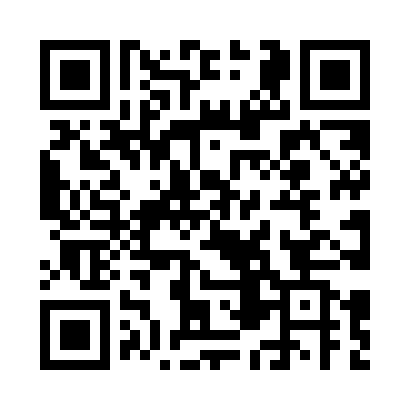 Prayer times for Treysa, GermanyWed 1 May 2024 - Fri 31 May 2024High Latitude Method: Angle Based RulePrayer Calculation Method: Muslim World LeagueAsar Calculation Method: ShafiPrayer times provided by https://www.salahtimes.comDateDayFajrSunriseDhuhrAsrMaghribIsha1Wed3:315:561:205:238:4511:002Thu3:275:541:205:238:4711:033Fri3:245:531:205:248:4811:064Sat3:205:511:205:258:5011:095Sun3:175:491:205:258:5211:126Mon3:135:471:205:268:5311:167Tue3:105:461:205:268:5511:198Wed3:065:441:205:278:5611:229Thu3:055:421:205:288:5811:2510Fri3:045:411:205:288:5911:2711Sat3:045:391:205:299:0111:2812Sun3:035:381:205:299:0211:2813Mon3:025:361:205:309:0411:2914Tue3:025:351:205:319:0511:3015Wed3:015:331:205:319:0711:3016Thu3:015:321:205:329:0811:3117Fri3:005:301:205:329:1011:3218Sat3:005:291:205:339:1111:3219Sun2:595:281:205:339:1211:3320Mon2:595:261:205:349:1411:3321Tue2:585:251:205:359:1511:3422Wed2:585:241:205:359:1711:3523Thu2:575:231:205:369:1811:3524Fri2:575:221:205:369:1911:3625Sat2:575:211:205:379:2011:3626Sun2:565:201:205:379:2211:3727Mon2:565:191:205:389:2311:3828Tue2:565:181:215:389:2411:3829Wed2:555:171:215:399:2511:3930Thu2:555:161:215:399:2611:3931Fri2:555:151:215:399:2711:40